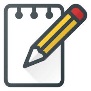 Komunikácia darmiKomunikácia darmi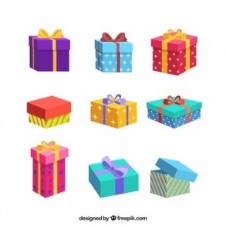 Priraďte nevhodný (pygmalionský) dar ku konkrétnej krajine.Priraďte nevhodný (pygmalionský) dar ku konkrétnej krajine.Priraďte nevhodný (pygmalionský) dar ku konkrétnej krajine.Žlté kvetyNôžVreckovkyKarafiátyHodinkyBiele ľalie AlkoholDar z kože Žlté kvetyNôžVreckovkyKarafiátyHodinkyBiele ľalie AlkoholDar z kože JaponskoIránSpojené Arabské EmirátyIndiaČínaNemeckoVietnamAnglicko